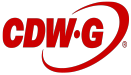 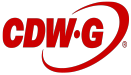 QUOTECONFIRMATIONADAM HYLA,Thank you for considering CDW•G for your technology needs. The details of your quote are below. If you are an eProcurement or single sign on customer, please log into your system to access the CDW site. You can search for your quote to retrieve and transfer back into your system for processing.For all other customers, click below to convert your quote to an order.Convert Quote to Order Sales Contact Info 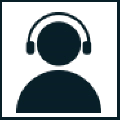 Wes Farrell   |  (877) 874-9063 | wesfar@cdw.comPage 2 of 2ACCOUNT MANAGER NOTES:ACCOUNT MANAGER NOTES:Thank you for your order.  Please make sure to check your order for the correct products and/or damages. CDW is only able to accept returns up to 30 days from invoice date. After 30 Days a 15% restocking fee will be assessed. After 60 days a 30% restocking fee will be assessed.Wes877.874.9063Thank you for your order.  Please make sure to check your order for the correct products and/or damages. CDW is only able to accept returns up to 30 days from invoice date. After 30 Days a 15% restocking fee will be assessed. After 60 days a 30% restocking fee will be assessed.Wes877.874.9063Thank you for your order.  Please make sure to check your order for the correct products and/or damages. CDW is only able to accept returns up to 30 days from invoice date. After 30 Days a 15% restocking fee will be assessed. After 60 days a 30% restocking fee will be assessed.Wes877.874.9063Thank you for your order.  Please make sure to check your order for the correct products and/or damages. CDW is only able to accept returns up to 30 days from invoice date. After 30 Days a 15% restocking fee will be assessed. After 60 days a 30% restocking fee will be assessed.Wes877.874.9063Thank you for your order.  Please make sure to check your order for the correct products and/or damages. CDW is only able to accept returns up to 30 days from invoice date. After 30 Days a 15% restocking fee will be assessed. After 60 days a 30% restocking fee will be assessed.Wes877.874.9063QUOTE #QUOTE #QUOTE DATEQUOTE DATEQUOTE REFERENCECUSTOMER #GRAND TOTALNSWX446NSWX4462/13/20242/13/2024OFFICE6793601$4,875.50QUOTE DETAILSQUOTE DETAILSITEMITEMQTYCDW#UNIT PRICE	EXT. PRICEUNIT PRICE	EXT. PRICEMicrosoft Office LTSC Professional Plus 2021 - license - 1 PC	70Mfg. Part#: 79P-05857Electronic distribution - NO MEDIAContract: E&I CNR01439 Catalog Software (CNR01439)Microsoft Office LTSC Professional Plus 2021 - license - 1 PC	70Mfg. Part#: 79P-05857Electronic distribution - NO MEDIAContract: E&I CNR01439 Catalog Software (CNR01439)Microsoft Office LTSC Professional Plus 2021 - license - 1 PC	70Mfg. Part#: 79P-05857Electronic distribution - NO MEDIAContract: E&I CNR01439 Catalog Software (CNR01439)Microsoft Office LTSC Professional Plus 2021 - license - 1 PC	70Mfg. Part#: 79P-05857Electronic distribution - NO MEDIAContract: E&I CNR01439 Catalog Software (CNR01439)Microsoft Office LTSC Professional Plus 2021 - license - 1 PC	70Mfg. Part#: 79P-05857Electronic distribution - NO MEDIAContract: E&I CNR01439 Catalog Software (CNR01439)6722909	$69.65	$4,875.50	$69.65	$4,875.50SUBTOTAL$4,875.50SHIPPING$0.00SALES TAX$0.00GRAND TOTAL$4,875.50 PURCHASER BILLING INFODELIVER TODELIVER TODELIVER TODELIVER TOBilling Address:CLEARVIEW BOARD OF EDUCATIONACCTS PAYABLE4700 BROADWAYLORAIN, OH 44052-5542Phone: (440) 233-5412Payment Terms: NET 30 Days-Govt/EdShipping Address:CLEARVIEW BOARD OF EDUCATIONADAM HYLA4700 BROADWAYLORAIN, OH 44052-5542Phone: (440) 233-5412Shipping Method: ELECTRONIC DISTRIBUTIONShipping Address:CLEARVIEW BOARD OF EDUCATIONADAM HYLA4700 BROADWAYLORAIN, OH 44052-5542Phone: (440) 233-5412Shipping Method: ELECTRONIC DISTRIBUTIONShipping Address:CLEARVIEW BOARD OF EDUCATIONADAM HYLA4700 BROADWAYLORAIN, OH 44052-5542Phone: (440) 233-5412Shipping Method: ELECTRONIC DISTRIBUTIONShipping Address:CLEARVIEW BOARD OF EDUCATIONADAM HYLA4700 BROADWAYLORAIN, OH 44052-5542Phone: (440) 233-5412Shipping Method: ELECTRONIC DISTRIBUTIONPlease remit payments to:Please remit payments to:Please remit payments to:Please remit payments to:CDW Government75 Remittance DriveSuite 1515Chicago, IL 60675-1515CDW Government75 Remittance DriveSuite 1515Chicago, IL 60675-1515CDW Government75 Remittance DriveSuite 1515Chicago, IL 60675-1515CDW Government75 Remittance DriveSuite 1515Chicago, IL 60675-1515Need Help?	My Account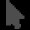 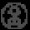 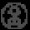 Support	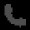 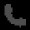 Call 800.800.4239Call 800.800.4239About Us | Privacy Policy | Terms and Conditions This order is subject to CDW's Terms and Conditions of Sales and Service Projects at http://www.cdwg.com/content/terms-conditions/product-sales.aspx For more information, contact a CDW account manager.© 2024 CDW•G LLC, 200 N. Milwaukee Avenue, Vernon Hills, IL 60061 | 800.808.4239About Us | Privacy Policy | Terms and Conditions This order is subject to CDW's Terms and Conditions of Sales and Service Projects at http://www.cdwg.com/content/terms-conditions/product-sales.aspx For more information, contact a CDW account manager.© 2024 CDW•G LLC, 200 N. Milwaukee Avenue, Vernon Hills, IL 60061 | 800.808.4239About Us | Privacy Policy | Terms and Conditions This order is subject to CDW's Terms and Conditions of Sales and Service Projects at http://www.cdwg.com/content/terms-conditions/product-sales.aspx For more information, contact a CDW account manager.© 2024 CDW•G LLC, 200 N. Milwaukee Avenue, Vernon Hills, IL 60061 | 800.808.4239About Us | Privacy Policy | Terms and Conditions This order is subject to CDW's Terms and Conditions of Sales and Service Projects at http://www.cdwg.com/content/terms-conditions/product-sales.aspx For more information, contact a CDW account manager.© 2024 CDW•G LLC, 200 N. Milwaukee Avenue, Vernon Hills, IL 60061 | 800.808.4239About Us | Privacy Policy | Terms and Conditions This order is subject to CDW's Terms and Conditions of Sales and Service Projects at http://www.cdwg.com/content/terms-conditions/product-sales.aspx For more information, contact a CDW account manager.© 2024 CDW•G LLC, 200 N. Milwaukee Avenue, Vernon Hills, IL 60061 | 800.808.4239